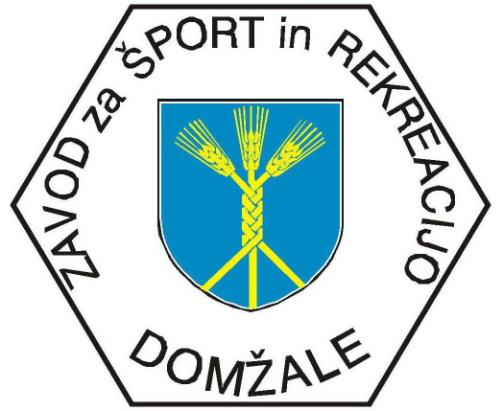 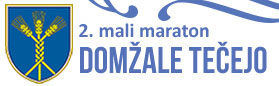 OPIS TRASE POLMARATONA 21 km – »DOMŽALE TEČEJO« 2013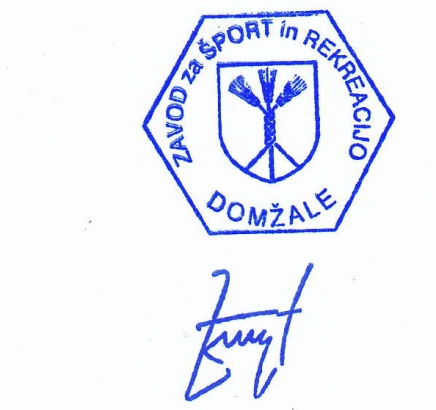 Z.št.Opis posameznega dela traseR-1Skupaj1STADION-Start-Kopališka cesta-Slamnikarska do Breznikova ulica1,401,402Breznikova ulica do Šolska ulica0,551,953od Šolska ulica do Mlinska ulica0,802,754Mlinska ulica do Pelechova1,604,355Pelechova po Vaški poti do VII. Ulice1,175,526Od VII. ulice do Vira3,609,127Od Vira (Šaranovičeva) do Športnega parka Domžale1,1510,278Od Športnega parka do Preloške1,5011,779Od Preloške do Bišč2,7014,4710Od Bišč do Pšate 0,8515,3211Od Pšate do Dragomlja1,1016,4212Od Dragomlja do Študljanske ceste1,7018,1213Od Študljanske ceste do Mačkovci, mimo Teniške dvorane, ob Bistrici-STADION-CILJ2,8821,00